Графики в Excel. Делаем «красивой» шкалу времениВозможно, вы уже сталкивались с тем, что шкала времени на графиках иногда отражается «криво». Рассмотрим пример. Вот какую шкалу времени Excel создал в автоматическом режиме: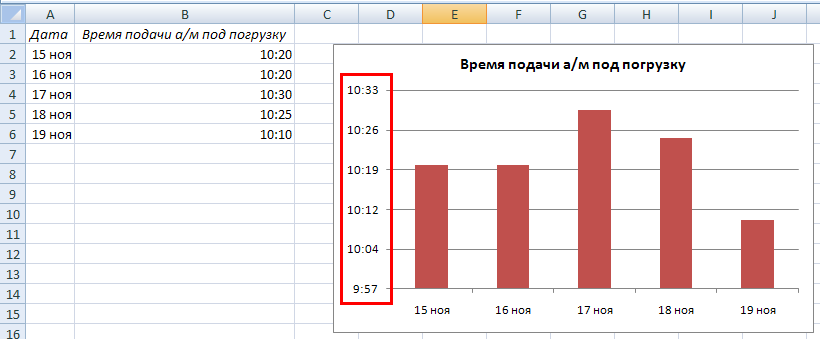 Согласитесь, выглядит не очень презентабельно!? Чтобы сделать шкалу «красивой», необходимо вспомнить (узнать ), в каком виде время хранится в Excel.Дата и время хранятся в Excel в виде действительного числа, представляющего собой количество дней, прошедших от 1 января 1900 года, дата – целая часть этого числа, а время – дробная (десятичная) часть. Так что 1 января 1990 = 1, а 30 ноября 2010 = 40512.То есть, 24 часа в сутках – единица для формата даты и времени; один час – 1/24, одна минута – 1/24/60 = 1/1440, или:Осталось провести небольшие расчеты и задать шкалу времени для графика принудительно (руками, не полагаясь на выбор Excel`я).В нашем примере мы хотим, чтобы шкала времени была в диапазоне от 10:00 до 10:40 с шагом 00:10, или:Переносим значения (числа) в окно «Формат оси»: 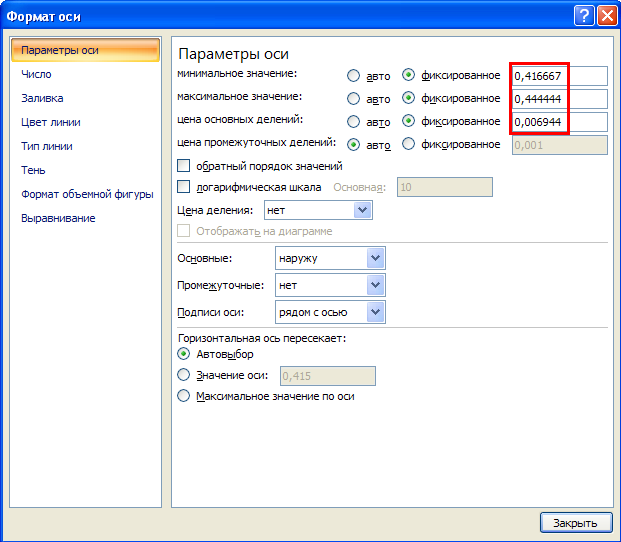 Вуаля! Период времениФормат времениЧисловой форматсутки24:00:001,000000час1:00:000,041667минута0:01:000,000694секунда0:00:010,000012Данные для шкалы времениФормат времениЧисловой форматминимальное значение10:00:000,416667максимальное значение10:40:000,444444цена основного деления0:10:000,006944